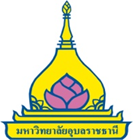 แบบประเมินระดับความเสี่ยงสำหรับงานวิจัยในมนุษย์ชื่อโครงการ : ………………………………………………..…………………………………………………………………………………….				ลงชื่อ..................................................หัวหน้าโครงการวิจัย (                                  )วันที่......../........./........ความเห็นความเห็นคุณสมบัติของโครงการหมายเหตุผู้วิจัยคณะกรรมการคุณสมบัติของโครงการหมายเหตุการพิจารณาโครงการวิจัยที่เข้าข่าย Exemption review (ให้เลือก  ข้อใดข้อหนึ่งต่อไปนี้)การพิจารณาโครงการวิจัยที่เข้าข่าย Exemption review (ให้เลือก  ข้อใดข้อหนึ่งต่อไปนี้)การพิจารณาโครงการวิจัยที่เข้าข่าย Exemption review (ให้เลือก  ข้อใดข้อหนึ่งต่อไปนี้)การพิจารณาโครงการวิจัยที่เข้าข่าย Exemption review (ให้เลือก  ข้อใดข้อหนึ่งต่อไปนี้) ใช่ ใช่ ไม่ใช่1.   การวิจัยทางการศึกษา      1.1) Normal educational practice and setting  ได้แก่การวิจัยเพื่อเปรียบเทียบวิธีการเรียนการสอนวิธีการต่างๆ การเปรียบเทียบประสิทธิภาพระหว่างเทคนิคการสอน และการจัดห้องเรียนด้วยวิธีการต่างๆ หรือเปรียบเทียบระหว่างหลักสูตรเป็นวิธีการที่ยอมรับทั่วไปและเคยนำมาใช้แล้ว และ/หรือดำเนินการในชั้นเรียนปกติ     1.2) Educational test ได้แก่ การวิจัยที่ใช้วิธีการวัดผลการศึกษาวิธีการต่างๆ เช่น              cognitive, aptitude, diagnostic, achievement     และเป็นโครงการวิจัยที่ไม่มีลักษณะดังต่อไปนี้เป็นวิธีการใหม่ล่าสุดยังไม่เคยมีการใช้มาก่อนนักเรียนในชั้นเรียนเดียวกันได้รับการปฏิบัติที่แตกต่างกันมีการปกปิดข้อมูลบางส่วนไม่แจ้งให้ผู้เข้าร่วมการวิจัยทราบมีการออกกำลังกายมากกว่าปกติ หรือในวิธีที่ไม่ปกติ ใช่ ใช่ ไม่ใช่2.   Survey, interview or observation of public behaviors  การวิจัยที่ดำเนินการ        โดยวิธีการสำรวจ สัมภาษณ์หรือสังเกตพฤติกรรมภายในชุมชน  และข้อมูลที่เก็บนั้นไม่      สามารถเชื่อมโยงถึงผู้เข้าร่วมการวิจัยเป็นรายบุคคล และรายงานผลเป็นข้อมูลโดย      ภาพรวม       และเป็นโครงการวิจัยที่ไม่มีลักษณะดังต่อไปนี้ แม้จะใช้วิธีการ survey, interview        หรือ observational research แต่มีประเด็นพิจารณา คือข้อคำถามส่งผลกระทบทางจิตใจ เป็นเรื่องส่วนตัวที่อ่อนไหว สมควรปกปิด หรือเป็นเรื่องที่อยากลืมข้อมูลที่ต้องการศึกษาเกี่ยวข้องกับการกระทำผิดกฎหมาย หากความลับรั่วไหลผู้เข้าร่วมการวิจัยอาจถูกจับ ถูกปรับ ถูกฟ้องร้องดำเนินคดีตามกฎหมายข้อมูลที่ต้องการศึกษาเกี่ยวข้องกับการเสื่อมเสียชื่อเสียง การเสียผลประโยชน์ การถูกเลิกจ้าง และการเสียสิทธิบางอย่าง รวมทั้งกระทบต่อสถานภาพทางการเงิน ใช่ ใช่ ไม่ใช่3.   Collection or study of existing data (documents, records) การวิจัยโดยใช้ข้อมูล           จากฐานข้อมูลที่เปิดเผยต่อสาธารณชน  ในรูปเอกสาร  สิ่งส่งตรวจทางพยาธิวิทยา หรือสิ่งส่ง        ตรวจเพื่อการวินิจฉัยโรค หรือภาวะต่างๆ ซึ่งมีลักษณะดังต่อไปนี้  เป็นข้อมูลหรือเนื้อเยื่อที่เก็บโดยไม่ระบุเจ้าของ (Unidentifiable data) หมายถึง ไม่ติดชื่อหรือรหัสใดๆ ที่จะเชื่อมโยงถึงตัวบุคคลได้ตั้งแต่ต้นเป็นข้อมูลเนื้อเยื่อ หรือสิ่งส่งตรวจอื่นๆ (เช่น เลือด) ที่เก็บอยู่แล้วในคลัง ไม่ใช่การเก็บข้อมูลใหม่ และได้ทำการลบข้อมูลส่วนบุคคลออกแล้ว (anonymized data/specimen) เป็นข้อมูลที่เปิดเผยต่อสาธารณะ      และเป็นโครงการวิจัยที่ไม่มีลักษณะดังต่อไปนี้เป็นข้อมูลหรือเนื้อเยื่อที่เก็บโดยติดชื่อหรือรหัสใดๆไว้ตั้งแต่ต้น แม้ว่าผู้วิจัยจะ แจ้งว่าจะไม่บันทึกข้อมูลส่วนบุคคลไว้ในการวิจัยก็ตาม ชิ้นเนื้อที่อยู่ในคลังพยาธิวิทยาที่การเก็บข้อมูลในครั้งแรกต้องระบุเจ้าของเป็นข้อมูลจากการวิจัยครั้งก่อน* ต้องมีหนังสืออนุญาตจากผู้มีอำนาจเก็บรักษาข้อมูล/สิ่งส่งตรวจ ใช่ ใช่ ไม่ใช่4.   Quality assurance, Public benefit or service program      การวิจัยที่เกี่ยวข้องกับการประเมินคุณภาพ การประเมินความพึงพอใจของผู้มารับ      บริการจากหน่วยงาน  เพื่อพัฒนาคุณภาพการปฏิบัติงานภายในหน่วยงานนั้น       โดยเฉพาะเรื่องที่เกี่ยวข้องกับประโยชน์สาธารณะ   ใช่ ใช่ ไม่ใช่5.   Taste and food evaluation and Acceptance study      งานวิจัยที่เกี่ยวข้องกับการทดสอบคุณภาพและรสชาติของอาหาร การศึกษาการยอมรับ      และความพึงพอใจของผู้บริโภค อาหารนั้นเป็นผลิตภัณฑ์ธรรมชาติไม่มีสิ่งเจือปน  มีสารอาหารในระดับที่ปลอดภัย        และเป็นโครงการวิจัยที่ไม่มีลักษณะดังต่อไปนี้มีสารปรุงแต่งมีสารปรุงแต่งปนเปื้อนสารเคมีเนื่องจากการเกษตรกรรมและสิ่งแวดล้อม เกินระดับความปลอดภัย ตามเกณฑ์ของสำนักงานคณะกรรมการอาหารและยาโครงการวิจัยที่เข้าข่าย Expedited review  (ต้อง  ใช่ ทั้ง 3 ข้อ)โครงการวิจัยที่เข้าข่าย Expedited review  (ต้อง  ใช่ ทั้ง 3 ข้อ)โครงการวิจัยที่เข้าข่าย Expedited review  (ต้อง  ใช่ ทั้ง 3 ข้อ)โครงการวิจัยที่เข้าข่าย Expedited review  (ต้อง  ใช่ ทั้ง 3 ข้อ) ใช่ ใช่ ไม่ใช่1. การวิจัยไม่ใช่ clinical trial และไม่มี clinical intervention ใช่ ใช่ ไม่ใช่2. การวิจัยจะไม่ทำให้ผู้เข้าร่วมโครงการวิจัยมีความเสี่ยงที่จะถูกดำเนินคดีตามกฎหมาย หรืออาจเกิดความเสียหายต่อผู้เข้าร่วมโครงการวิจัย อาทิ ทำให้เสื่อมเสียต่อชื่อเสียง การเงิน สถานภาพทางสังคม หน้าที่การงาน หรือล่วงละเมิดความลับและความเป็นส่วนตัว ของผู้เข้าร่วมโครงการวิจัย ใช่ ใช่ ไม่ใช่3. เป็นการวิจัยที่มีความเสี่ยงต่ำ ซึ่งควรมีลักษณะดังนี้หากประเด็นดังกล่าวเกี่ยวข้องกับโครงการวิจัยของท่าน      3.1  เป็นการเก็บตัวอย่างส่งตรวจด้วยวิธีที่ไม่ทำให้เกิดการบาดเจ็บต่อผู้เข้าร่วมโครงการวิจัย     3.2  เป็นการเก็บข้อมูลโดยใช้เครื่องมือที่ไม่ทำให้เกิดการบาดเจ็บต่อผู้ถูกตรวจ (ยกเว้นเครื่องมือที่เกี่ยวข้องกับ x-ray และ microwave) ไม่ต้องใช้ยาชาหรือยาสลบ และเป็นวิธีที่ใช้ตรวจเพื่อการรักษาตามมาตรฐาน เครื่องมือได้รับการรับรองว่าเป็นเครื่องมือทางการแพทย์และมีจำหน่ายตามท้องตลาด      3.3 เป็นการเก็บข้อมูลจากรายงานต่างๆ หรือตรวจตัวอย่างส่งตรวจจากคลังที่ได้รับการเก็บไว้เพื่อการตรวจรักษาตามปกติ มิใช่เพื่อการวิจัย      3.4 เป็นการเก็บข้อมูลจากการบันทึกเสียงหรือภาพโดยการถ่ายจากกล้องถ่ายรูปหรือวิดิทัศน์        3.5  เป็นการวิจัยที่เป็นการสังเกตพฤติกรรม หรือการสัมภาษณ์กลุ่มบุคคล      3.6  เป็นการตรวจตัวอย่างส่งตรวจใดๆ ที่ไม่ใช่การตรวจทางพันธุศาสตร์อันสามารถเชื่อมโยงถึงผู้ที่เป็นเจ้าของข้อมูลหรือสิ่งส่งตรวจได้Full Board Review (ต้อง  ใช่ ข้อใดข้อหนึ่ง)Full Board Review (ต้อง  ใช่ ข้อใดข้อหนึ่ง)Full Board Review (ต้อง  ใช่ ข้อใดข้อหนึ่ง)Full Board Review (ต้อง  ใช่ ข้อใดข้อหนึ่ง) ใช่ ใช่ ไม่ใช่1. โครงการวิจัยทาง Clinical trial และ Clinical intervention ใช่ ใช่ ไม่ใช่2. โครงการที่เกี่ยวข้องกับการทดสอบยาสมุนไพร และผลิตภัณฑ์จากธรรมชาติ หรือโครงการวิจัยที่เกี่ยวข้องกับการทดสอบยาแผนปัจจุบัน ใช่ ใช่ ไม่ใช่3. โครงการวิจัยที่เกี่ยวข้องกับเครื่องมือทางการแพทย์และเครื่องมือที่นำมาใช้กับร่างกายมนุษย์ ใช่ ใช่ ไม่ใช่4. โครงการวิจัยที่เกี่ยวข้องกับการประดิษฐ์ท่าทางที่ไม่ได้ใช้เป็นปกติในชีวิตประจำวัน เช่น โยคะ ท่านวด และท่าการออกกำลังกาย ฯลฯ ใช่ ใช่ ไม่ใช่5. โครงการวิจัยที่เกี่ยวข้องกับเซลล์ต้นกำเนิด (stem cell) หรือเซลล์สืบพันธุ์ ไซโกต ตัวอ่อนมนุษย์ ใช่ ใช่ ไม่ใช่6. หากต้องมีการเก็บเลือด จะทำโดยการเจาะปลายนิ้ว ส้นเท้า หรือติ่งหูในกรณีที่เป็นเด็กทารก หรือเจาะจากหลอดเลือดดำส่วนปลาย โดยปริมาณเลือดและจำนวนครั้งที่เจาะควรเป็นดังนี้ คือ  สำหรับผู้ใหญ่ที่มีสุขภาพแข็งแรงและมิใช่สตรีมีครรภ์ และมีน้ำหนักตัวไม่ต่ำกว่า 50 กก. ปริมาณเลือดที่เจาะจะต้องไม่เกิน 550 มล. ในเวลา 8 สัปดาห์ และเจาะไม่บ่อยกว่าสัปดาห์ละ 2 ครั้งสำหรับเด็กหรือผู้ใหญ่ที่มีน้ำหนักตัวน้อยกว่า 50 กก. ปริมาณเลือดที่เจาะจะต้องไม่เกิน 50 มล. หรือไม่เกิน 3 มล.      ต่อน้ำหนักตัว 1 กก. ในเวลา 8 สัปดาห์ และเจาะไม่บ่อยกว่าสัปดาห์ละ 2 ครั้ง1) เรียน  ประธานคณะกรรมการจริยธรรมการวิจัยฯ            ได้ทำการตรวจสอบคุณสมบัติของโครงการวิจัยแล้วเข้าข่ายการพิจารณาแบบ................................................................เห็นควร    อนุมัติใบรับรองการยกเว้นจริยธรรมการวิจัยในมนุษย์               แจ้งผู้รับผิดชอบโครงการส่งเอกสารเพิ่มเติม คือ ........................................................................      นำเข้าสู่กระบวนการพิจารณา โดยเสนอ         ผู้พิจารณาคือ1)............................................................2)............................................................3)............................................................ลงชื่อ....................................(เจ้าหน้าที่วิจัย)     (                            )    วันที่...................................2)   เห็นชอบและดำเนินการตามเสนอ      ไม่เห็นชอบและโดยให้ดำเนินการดังนี้……………………………………………………..…………………………………………………………………..…………………………………………………………………..…………………………………………………………………..…………………………………………………………………..…………………………………………………………………..……………ลงชื่อ.........................................     (                            )ประธานคณะกรรมการจริยธรรมการวิจัยฯ                 วันที่...................................